Gr.I.Ch.Oscar Romeo Wonderful Elite (a)  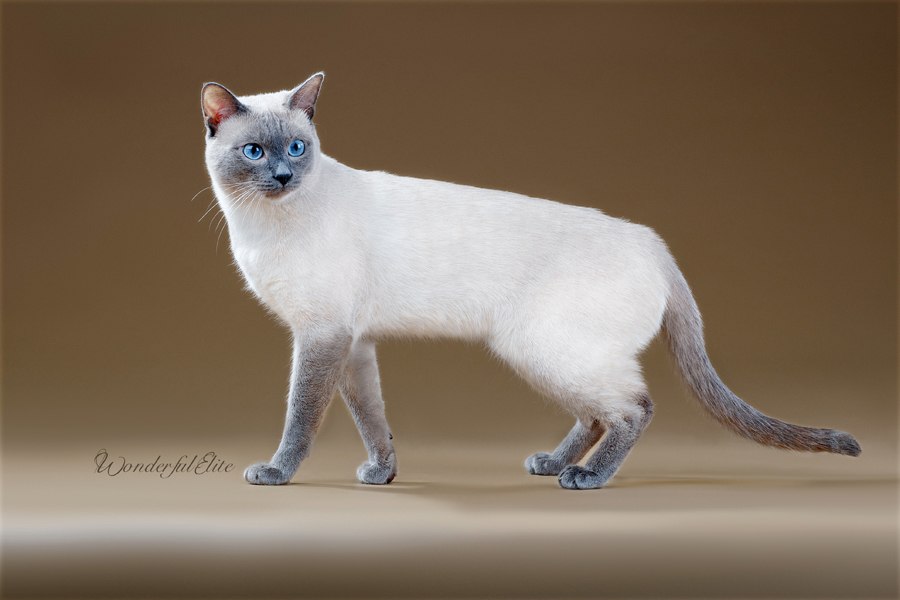 W.Ch.Florizel Magia Vostoka (b)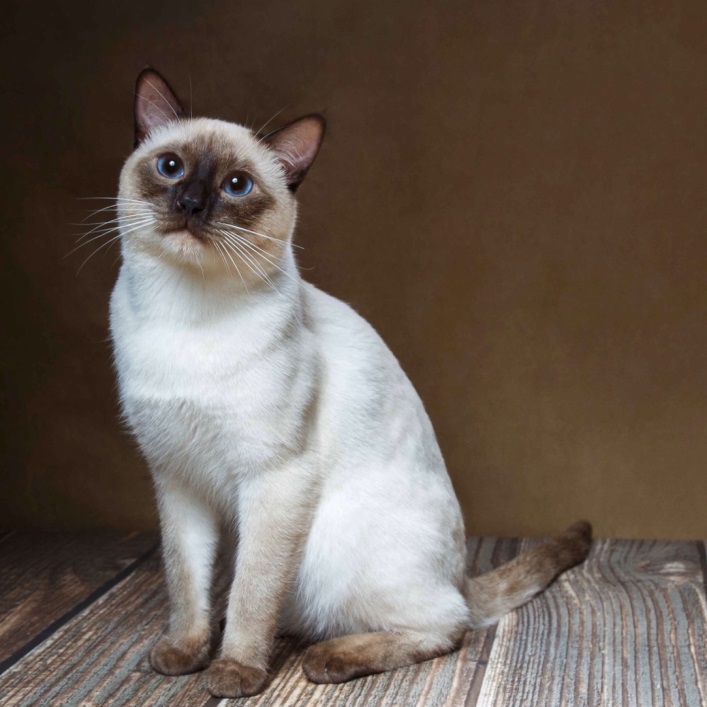 Selen Magia Vostoka (d)Gr.I.Ch.Oscar Romeo Wonderful Elite (a)  W.Ch.Florizel Magia Vostoka (b)Selen Magia Vostoka (d)Gr.I.Ch.Oscar Romeo Wonderful Elite (a)  W.Ch.Florizel Magia Vostoka (b)W.Ch.Magic Thai Goblin's Greta                                   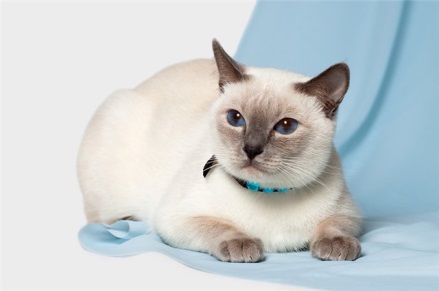 Gr.I.Ch.Oscar Romeo Wonderful Elite (a)  W.Ch.Florizel Magia Vostoka (b)W.Ch.Magic Thai Goblin's Greta                                   Gr.I.Ch.Oscar Romeo Wonderful Elite (a)  I.Ch.Mia Estet (a)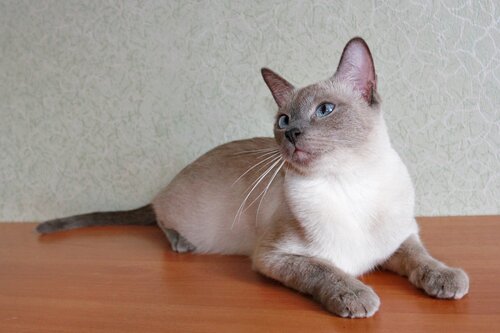 Edelweiss Stakkard (n)                                                    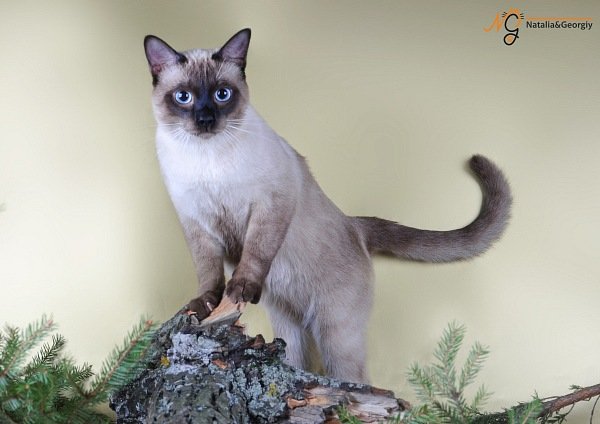 Gr.I.Ch.Oscar Romeo Wonderful Elite (a)  I.Ch.Mia Estet (a)Edelweiss Stakkard (n)                                                    Gr.I.Ch.Oscar Romeo Wonderful Elite (a)  I.Ch.Mia Estet (a)Ch.Miriam Sanchitos (n)                                                                          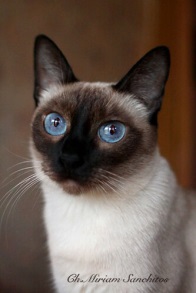 Gr.I.Ch.Oscar Romeo Wonderful Elite (a)  I.Ch.Mia Estet (a)Ch.Miriam Sanchitos (n)                                                                          Gr.I.Ch.Moroshka Regal Splendor (b)          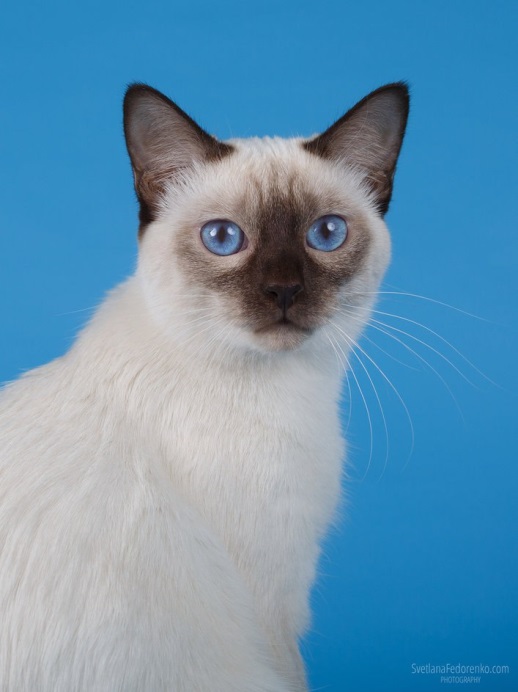 I.Ch.Zeppelin Regal Splendor (n)                                                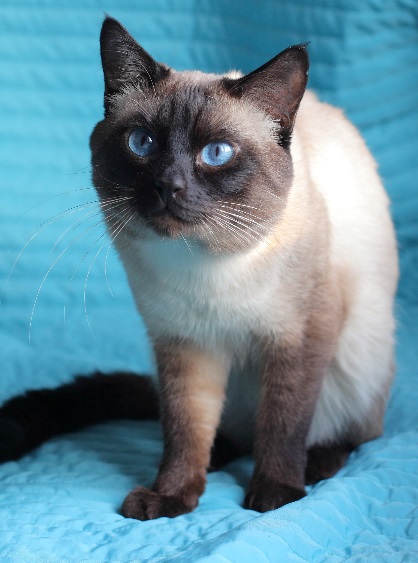 Gr.I.Ch.Aivengo Thai Way (b)            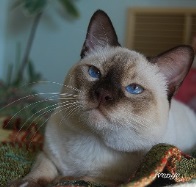 Gr.I.Ch.Moroshka Regal Splendor (b)          I.Ch.Zeppelin Regal Splendor (n)                                                Gr.I.Ch.Aivengo Thai Way (b)            Gr.I.Ch.Moroshka Regal Splendor (b)          I.Ch.Zeppelin Regal Splendor (n)                                                Gr.E.Ch Kamimisubie Thai Star    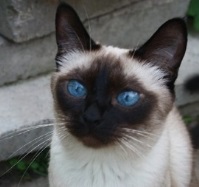 Gr.I.Ch.Moroshka Regal Splendor (b)          I.Ch.Zeppelin Regal Splendor (n)                                                Gr.E.Ch Kamimisubie Thai Star    Gr.I.Ch.Moroshka Regal Splendor (b)          Frangipani Regal Splendor           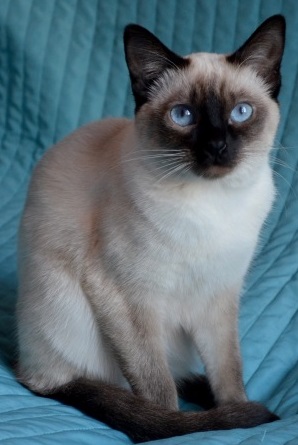 Abigail (b)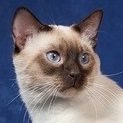 Gr.I.Ch.Moroshka Regal Splendor (b)          Frangipani Regal Splendor           Abigail (b)Gr.I.Ch.Moroshka Regal Splendor (b)          Frangipani Regal Splendor           Elinka Regal Splendor (n)                                                           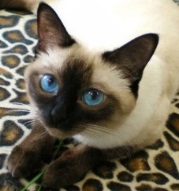 Gr.I.Ch.Moroshka Regal Splendor (b)          Frangipani Regal Splendor           Elinka Regal Splendor (n)                                                           